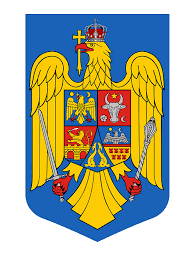 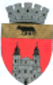 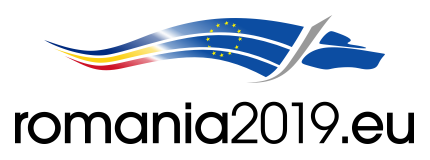                                                            U.A.T. BLAJ - CONSILIUL LOCALPiața 1848 nr.16, cod 515400, județul.Albatel: 0258 -710110; fax: 0258-710014e-mail: primarieblaj@rcnet.ro            _________________________________________________________________________HOTARÂREA NR.129                                              		 Din data de 28.08.2019PRIVIND APROBAREA ALOCARII SUMEI DE 40.000 LEI DIN BUGETUL LOCAL AFERENT ANULUI 2019 ,  PENTRU PAROHIA ORTODOXA BLAJ  VEZA ,                       SUMA NECESARA FINANTARII LUCRARILOR DE REPARATII ACOPERIS  LA IMOBILUL DESTINAT SERVICIILOR DE ASISTENTA SOCIALA  Consiliul local al municipiului Blaj, întrunit în ședința ordinară în data de 28.08.2019;   Luand in dezbatere proiectul de hotarare, prin care se propune aprobarea alocarii sumei de 40.000 lei din bugetul local aferent anului 2019 , pentru Parohia Ortodoxa Blaj Veza, suma necesara finantarii lucrarilor de reparatii acoperis  la imobilul destinat serviciilor de asistenta sociala ;	Avand in vedere  cererea nr. 18.944/05.08.2019 a  Parohiei Ortodoxe Blaj Veza                   prin care solicita aprobarea sumei de 69.012 lei  suma necesara finantarii cheltuielilor de reparatii acoperis  la imobilul destinat serviciilor de asistenta sociala ;        	Analizand raportul de specialitate nr. 18.947/05.08.2018 al Directiei buget finante contabilitate din cadrul aparatului de specialitate al Primarului municipiului Blaj, prin care se propune aprobarea alocarii sumei de 40.000 lei din bugetul local aferent anului 2019 , pentru Parohia Ortodoxa  Blaj Veza, suma necesara finantarii cheltuielilor de reparatii acoperis  la imobilul destinat serviciilor de asistenta sociala ; 					Avand in vedere avizele comisiilor de specialitate ale Consiliului local al municipiului Blaj;	Avand in vedere prederile Legii 273/2006 privind finantele publice,                                     art.129 din OUG.nr.57/2019 privind Codul administrativ , prevederile art.4 lif.f) si art.15 din HGR. Nr.1470/2002, modificata prin HGR.nr.984/2014, prevederile HCL Blaj nr. 58/24.04.2019 privind aprobarea bugetului local al municipiului Blaj pentru anul 2019 ; 	In temeiul art.129 alin.(1), alin. (2) lit. B) si d) si alin.(8) lit. a) precum si ale art.133 – 140 din OUG.nr.57/2019 privind Codul administrativ;			       CONSILIUL LOCAL AL MUNICIPIULUI BLAJ				                H O T A R A S T E :	 Art.1.- Consiliul Local al Municipiului Blaj aproba alocarea sumei de 40.000 lei din bugetul local al municipiului Blaj aferent anului 2019, de la  cap. de cheltuieli 67.02 Cultura, recreere, religie, pentru Parohia Ortodoxa Blaj Veza, suma necesara finantarii cheltuielilor de reparatii acoperis  la imobilul destinat serviciilor de asistenta sociala. 	Art.2.- Justificarea  cheltuielilor se va face in conformitate cu prevederile legale precum si cu prevederile art.15 din HGR.nr.1470 / 2002, modificata si completata cu HGR nr. 984/2014.	Art. 3.- Directia buget finante contabilitate din cadrul aparatului de specialitate  al primarului  municipiului Blaj va duce la indeplinire prevederile prezentei hotarari.		Art.4.- Prezenta hotarare se va comunica Institutiei Prefectului -  judetul Alba , Primarului municipiului Blaj,  secretarului municipiului Blaj, Directiei  buget finante contabilitate din cadrul aparatului de specialitate al Primarului  municipiului Blaj,   Parohiei Ortodoxe Romane Blaj Tiur .	Art.5.-Cu drept de contestatie in termen de 30 de zile de la data adoptarii prezentei hotarari la instanta competenta , conform prevederilor legale – ale legii contenciosului administrativ nr. 554 / 2004 cu modificarile si completarile ulterioare.Art.6.-Prezenta hotarare a fost adoptata cu un numar de 16 voturi «   pentru   »valabil exprimate .PRESEDINTE DE SEDINTA,			 	    CONTRASEMNEAZA,      CONSILIER,						    SECRETAR GENERAL,		         Sideras Alexandru                                                      Sergiu Stefanescu